Opgaveformulier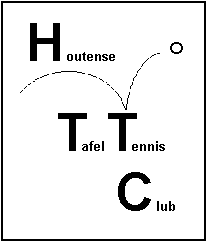 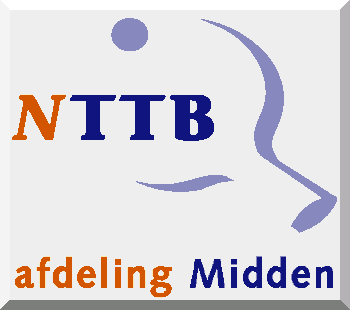 MIDI – MEERKAMPEN 							Zaterdag 18 december 2021  in tafeltenniscentrum HTTC , Kruisboog 12,3994 AE Houten, Telefoon zaal 030 - 6390568Opgeven a.u.b. in volgorde van speelsterkte (sterkste bovenaan).Uiterlijk zaterdag 11 december2021 in bezit van Ralph Vermeulen,							    Emailadres: midimeerkampen@nttb-midden.nl										 Vereniging:Contactpersoon:TelefoonE-mail:MIDI – MEERKAMPEN MIDI – MEERKAMPEN MIDI – MEERKAMPEN MIDI – MEERKAMPEN J/MNAAMGeboortedatumBondsnummer